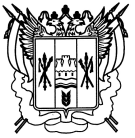 Российская ФедерацияРостовская областьЗаветинский районмуниципальное образование «Фоминское сельское поселение»Администрация Фоминского сельского поселенияПостановление№ 6129.06.2011										                   х.ФоминВ соответствии с Федеральным законом от 08.05.2010 № 83-ФЗ «О внесении изменений в отдельные законодательные акты Российской Федерации в связи с совершенствованием правового положения государственных (муниципальных) учреждений», Федеральным законом от 12.01.1996 № 7-ФЗ «О некоммерческих организациях», Федеральным законом от 03.11.2006 № 174-ФЗ «Об автономных учреждениях», Приказом Минфина России от 30.09.2010 № 114-н «Об общих требованиях к порядку составления и утверждения отчета о результатах деятельности государственного (муниципального) учреждения и об использовании закрепленного за ним государственного (муниципального) имущества»  ПОСТАНОВЛЯЮ:1. Утвердить порядок составления и утверждения отчета о результатах деятельности муниципального учреждения и об использовании закрепленного за ним муниципального имущества, согласно приложению.2. Настоящее постановление подлежит официальному обнародованию.3. Настоящее постановление вступает в силу с 1 января 2012 года.4. Контроль за выполнением постановления возложить на заведующего сектором экономики и финансов  Горбаневу Е.В.Глава Фоминского         сельского поселения 	                                              Л.Н.СавченкоПостановление вноситсектор экономики и финансовАдминистрации Фоминскогосельского поселенияПриложениек постановлению АдминистрацииЗаветинского районаот 29.06.2011 № 61ПОРЯДОКсоставления и утверждения отчета о результатах деятельности муниципального учреждения и об использовании закрепленного за ним муниципального имущества1. Настоящий Порядок устанавливает требования к составлению и утверждению отчета о результатах деятельности муниципального  учреждения, находящегося в ведении Администрации Фоминского сельского поселения, и об использовании закрепленного за ним муниципального имущества.2. Отчет о результатах деятельности и об использовании закрепленного за муниципальными автономными, бюджетным и казенными учреждениями  муниципального имущества (далее - Отчет) составляется муниципальным учреждением, находящимся в ведении Администрации Фоминского сельского поселения (далее – муниципальное учреждение), в соответствии с общими требованиями, установленными Администрацией Фоминского сельского поселения, осуществляющим функции и полномочия учредителя в отношении казенных, бюджетных и автономных учреждений, выработке муниципальной политики и нормативному правовому регулированию в сфере бюджетной деятельности и с учетом требований законодательства Российской Федерации о государственной тайне.3. Отчет автономного учреждения составляется, в том числе с учетом требований, установленных Правилами опубликования отчетов о деятельности автономного учреждения и об использовании закрепленного за ним имущества, утвержденными Постановлением Правительства Российской Федерации от 18 октября ода № 684 (далее - Правила).4. Отчет составляется муниципальным учреждением в валюте Российской Федерации (в части показателей в денежном выражении) ежегодно по состоянию на 1 января года, следующего за отчетным годом.5. Отчет составляется в разрезе следующих разделов:Раздел 1 «Общие сведения об учреждении»;Раздел 2 «Результат деятельности учреждения»;Раздел 3 «Сведения об использовании имущества, закрепленного за учреждением».6. В разделе 1 «Общие сведения об учреждении» указываются:исчерпывающий перечень видов деятельности (с указанием основных видов деятельности и иных видов деятельности, не являющихся основными), которые муниципальное учреждение вправе осуществлять в соответствии с его учредительными документами;перечень услуг (работ), которые оказываются потребителям за плату в случаях, предусмотренных нормативными правовыми (правовыми) актами, с указанием потребителей указанных услуг (работ);перечень разрешительных документов (с указанием номеров, даты выдачи и срока действия), на основании которых муниципальное учреждение осуществляет деятельность (свидетельство о государственной регистрации государственного учреждения, решение учредителя о создании муниципального учреждения и другие разрешительные документы);количество штатных единиц муниципального учреждения, включая вакансии (указываются данные о количественном составе и квалификации сотрудников муниципального учреждения на начало и на конец отчетного года). В случае изменения количества штатных единиц, муниципальное учреждение указывается причины, приведшие к их изменению на конец отчетного периода;средняя заработная плата руководителей и сотрудников муниципального учреждения за отчетный год;объем финансового обеспечения муниципального задания учредителя;информация об исполнении муниципального задания учредителя.7. В разделе 2 «Результат деятельности учреждения» указываются:изменение (увеличение, уменьшение) балансовой (остаточной) стоимости нефинансовых активов относительно предыдущего отчетного года (в процентах);общая сумма выставленных требований в возмещение ущерба по недостачам и хищениям материальных ценностей, денежных средств, а также от порчи материальных ценностей;изменения (увеличение, уменьшение) дебиторской и кредиторской задолженности муниципального учреждения в разрезе поступлений (выплат), предусмотренных Планом финансово-хозяйственной деятельности муниципального учреждения (далее - План), относительно предыдущего отчетного года (в процентах) с указанием причин образования просроченной кредиторской задолженности, а также дебиторской задолженности, нереальной к взысканию;суммы доходов, полученных муниципальным учреждением от оказания (выполнения) платных услуг (работ);цены (тарифы) на платные услуги (работы), оказываемые (выполняемые) потребителями (в динамике в течение отчетного периода);общее количество потребителей, воспользовавшихся услугами (работами) муниципального учреждения (в том числе платными для потребителей);количество жалоб потребителей и принятые по результатам их рассмотрения меры.Бюджетные и автономные муниципальные учреждения дополнительно указывают:суммы кассовых и плановых поступлений (с учетом возвратов) в разрезе поступлений, предусмотренных Планом;суммы кассовых и плановых выплат (с учетом восстановленных кассовых выплат) в разрезе выплат, предусмотренных Планом.Казенное учреждение дополнительно указывает показатели кассового исполнения бюджетной сметы учреждения и показатели доведенных учреждению лимитов бюджетных обязательств.8. В разделе 3 «Сведения об использовании имущества, закрепленного за учреждением» муниципальными учреждениями указываются следующие данные, как на начало, так и на конец отчетного года:общая балансовая (остаточная) стоимость недвижимого имущества, находящегося у муниципального учреждения на праве оперативного управления;общая балансовая (остаточная) стоимость недвижимого имущества, находящегося у муниципального учреждения на праве оперативного управления и переданного в аренду;общая балансовая (остаточная) стоимость недвижимого имущества, находящегося у муниципального учреждения на праве оперативного управления и переданного в безвозмездное пользование;общая балансовая (остаточная) стоимость движимого имущества, находящегося у муниципального учреждения на праве оперативного управления;общая балансовая (остаточная) стоимость движимого имущества, находящегося у муниципального учреждения на праве оперативного управления и переданного в аренду;общая балансовая (остаточная) стоимость движимого имущества, находящегося у муниципального учреждения на праве оперативного управления и переданного в безвозмездное пользование;общая площадь объектов недвижимого имущества, находящегося у муниципального учреждения на праве оперативного управления;общая площадь объектов недвижимого имущества, находящегося у муниципального учреждения на праве оперативного управления и переданного в аренду;общая площадь объектов недвижимого имущества, находящегося у муниципального учреждения на праве оперативного управления и переданного в безвозмездное пользование;количество объектов недвижимого имущества, находящегося у муниципального учреждения на праве оперативного управления;объем средств, полученных в отчетном году от распоряжения в установленном порядке имуществом, находящимся у муниципального учреждения на праве оперативного управления;общая балансовая (остаточная) стоимость недвижимого имущества, приобретенного муниципальным учреждением в отчетном году за счет средств, выделенных учредителем, учреждению на указанные цели;общая балансовая (остаточная) стоимость недвижимого имущества, приобретенного государственным учреждением в отчетном году за счет доходов, полученных от платных услуг и иной приносящей доход деятельности;общая балансовая (остаточная) стоимость особо ценного движимого имущества, находящегося у муниципального учреждения на праве оперативного управления.9. Раздел 3 «Сведения об использовании имущества, закрепленного за учреждением» составляется автономным учреждением в порядке, установленном Правилами.10. Отчет бюджетных и казенных учреждений утверждается руководителем учреждения.11. Отчет автономного учреждения утверждается в порядке, установленном в соответствии со статьей 11 Федерального закона от 3 ноября ода № 174-ФЗ «Об автономных учреждениях».12. Отчет в срок не позднее 1 июня года, следующего за отчетным, представляется руководителем муниципального учреждения в сектор экономики и финансов Администрации Фоминского сельского поселения на согласование.13.  Сектор экономики и финансов Администрации Фоминского сельского поселения рассматривает Отчет в срок, не превышающий 15 рабочих дней со дня его поступления и при наличии замечаний - направляет его на до работку муниципальному учреждению в срок не превышающий 5 рабочих                                                                                                   дней.14. Согласованный Отчет представляется заведующим сектором экономики и финансов Главе Администрации Фоминского сельского поселения.15. По решению органа, осуществляющего функции и полномочия учредителя, Отчет может быть дополнительно размещен в сети Интернет на официальном сайте учредителя, сайте учреждения, либо ином сайте с учетом требований законодательства Российской Федерации о защите государственной тайны.Специалист 1 категории по общим вопросам                                 Л.В.КучеренкоОб утверждении порядка составления и утверждения отчета о результатах деятельности муниципального учреждения и об использовании закрепленного за ним муниципального имущества